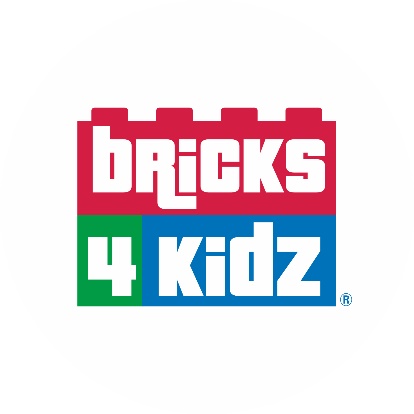 SEVGİLİ ÜNİVERSİTE ÖĞRENCİLERİ, YENİ MEZUNLAR,Dünyada 55 ülkede 12 yıldır başarıyla faaliyet gösteren; çocuklara bilimi legolar ile, eğlence ile öğreten şirketimizde saat bazlı çalışacak yardımcı eğitmenler arıyoruz. PEKİ NE İŞ NE? Üsküdar Rasathane bölgesinde bir devlet ilkokulunda, çocuklara önceden belirlenmiş içeriğin etkin ve eğlenceli bir şekilde aktarılması (sunum, lego modeli yapma, robotik kodlama, soru-cevap aşamalarıyla). Yardımcı eğitmenlerimiz, bu dersler esnasında ana eğitmenimize destek oluyor. HANGİ NİTELİKLER ARANIYOR? Pazartesi ve Salı günleri saat 8:30 – 12:30 arası uygun olmak.Üsküdar Rasathane’ye ulaşım kolaylığı.Çocuklarla etkin iletişim kurabilme yeteneği,Enerjik, pozitif davranışı ilke edinmiş olma,Yenilikçi eğitim metotlarını öğrenmeye açıklık,Saat bazlı ve esnek çalışmaya uygunluk.KAZANIMLAR NELER OLACAK? Uluslararası bir eğitim firmasında deneyim,S.T.E.M. ve robotik kodlama gibi dönemin en popüler alanlarında çalışma ve öğrenme imkanıÇalışılan saat ile paralel kazançBAŞVURU İÇİNÖzgeçmişinizi acibadem@bricks4kidz.com’a gönderin.  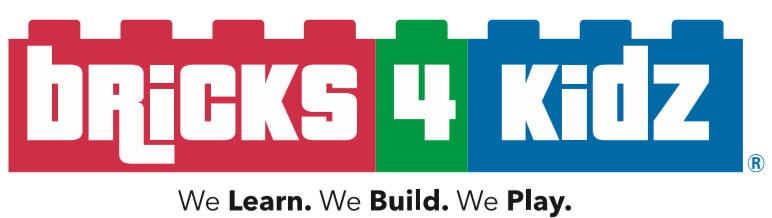 